Progetto ALTERNANZA- LAVORO a.s.                   Titolo:                                                               DATI DELL’ISTITUTO CHE PRESENTA IL PROGETTOLiceo Artistico Musicale e Coreutico			Codice Mecc: NOSL0100001	via Greppi 18, Novara  Tel:0321.34319		Fax: 0321.631560email: segreteria@artisticocasorati.itDirigente Scolastico: Salvatore PalvettiIMPRESA/ASSOCIAZIONI DI CATEGORIA, PARTNER PUBBLICI, PRIVATI E TERZO SETTOREAZIENDAIndirizzo Via				         cittaLegale Rappresentante		Data di nascita			                   C.F. legale rappresentante		P.Iva e C.F aziendaleTel.				Fax 			        email: codice Ateco					        classificazioneDESTINATARI DEL PROGETTONome e Cognome studente 				classe  indirizzo							tel.TUTOR INTERNOProf.ssa       Nome e Cognome						tel.TUTOR ESTERNOSig. Nome e Cognome							tel.ABSTRACT DEL PROGETTO OBIETTIVI:PRESENTAZIONE PROGETTO: RUOLO DELLA STRUTTURA OSPITANTE: RISULTATI ATTESI DALL’ESPERIENZA DI ALTERNANZA IN COERENZA CON I BISOGNI DEL CONTESTO:AZIONI, FASI E ARTICOLAZIONI DELL’INTERVENTO PROGETTUALEIl tutor aziendale e il tutor scolastico tramite contatti e visite seguirenno l’allievo nel percorso formativo strutturatoDEFINIZIONE DEI TEMPI E DEI LUOGHIORE IN AULA n°     	ore per presentazione progetton°     	ore per incontri preparatori di formazionen°    	ore per compilazione scheda del percorso da parte dello studenteORE DI ATTIVITA’ LAVORATIVA n°     	ore ATTIVITA’ LABORATORIALICONSULENTE ESTERNOUTILIZZO DELLE NUOVE TECNOLOGIE, STRUMENTAZIONI INFORMATICHE, NETWORKINGMONITORAGGIO DEL PERCORSO FORMATIVO DEL PROGETTOConfronto tra tutor interno ed esternoVALUTAZIONE DEL PERCORSO FORMATIVO DEL PROGETTOCompilazione della scheda di valutazione studente da parte del tutor Compilazione della scheda di soddisfazione del percorso da parte dello studenteMODALITA’ DI CERTIFICAZIONE/ATTESTAZIONE DELLE COMPETENZECertificazione del tirocinio e delle attività svolte nel periodo di alternanza scuola/lavoro.Novara										Dirigente Scolastico									     Dott. Arch. Salvatore PalvettiReferente del progetto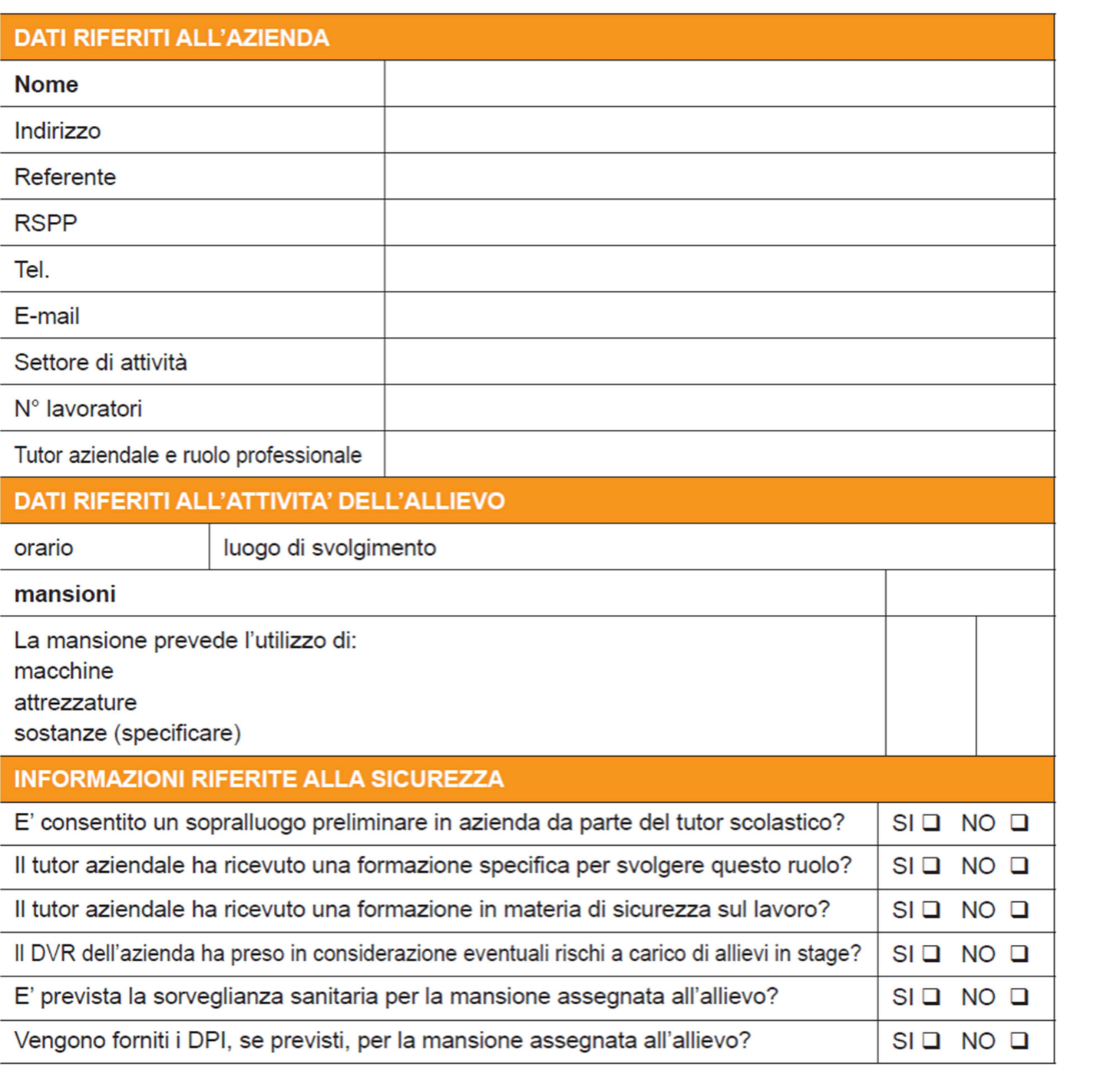 CERTIFICAZIONE PROGETTOSi certifica il regolare svolgimento delle attività indicate nel progetto. 			SEZIONE A – DATI TIROCINANATIStudene/i ………..classe ………..del Liceo Artistico Musicale e Coreutico come da elenco allegato			SEZIONE C - DATI SOGGETTISoggetto promotoreLiceo Artistico Musicale e Coreutico					      Il Dirigente Scolastico							 Dott.. Arch.Salvatore Palvetti							____________________________Nominativo								Tutor didatticoDocente interno della struttura						 	____________________________Struttura OspitanteDati Azienda							il legale rappresentante							____________________________Nominativo 								Tutor AziendaleConsulente esterno della struttura						____________________________